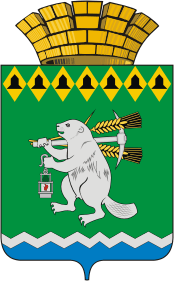 Администрация Артемовского городского округа ПОСТАНОВЛЕНИЕот 03.11.2020                                                                                                         № 1061-ПАО внесении изменения в Календарный план физкультурных и спортивных мероприятий Артемовского городского округа на 2020 годРассмотрев обращение Муниципального бюджетного учреждения Артемовского городского округа «Физкультурно-оздоровительный центр «Сигнал» от 26.10.2020 № 89, в соответствии с пунктом 19 части 1 статьи 16 Федерального закона от 06 октября 2003 года № 131-ФЗ «Об общих принципах организации местного самоуправления в Российской Федерации», пунктом 4 части 1 статьи 9 Федерального закона от 04 декабря 2007 года № 329-ФЗ «О физической культуре и спорте в Российской Федерации», пунктом 4 статьи 7 Закона Свердловской области от 16 июля 2012 года № 70-ОЗ «О физической культуре и спорте в Свердловской области», руководствуясь статьей 30, 31 Устава Артемовского городского округа,ПОСТАНОВЛЯЮ:Внести в Календарный план физкультурных и спортивных мероприятий Артемовского городского округа на 2020 год, утвержденный постановлением Администрации Артемовского городского округа от 11.03.2020 № 259-ПА, с изменениями, внесенными постановлениями Администрации Артемовского городского округа от 16.07.2020 № 692-ПА, от 20.08.2020 № 807-ПА, от 31.08.2020
№ 843-ПА, от 07.09.2020 № 875-ПА, от 16.09.2020 № 896-ПА, от 25.09.2020
№ 945-ПА, от 08.10.2020 № 988-ПА, от 26.10.2020 № 1030-ПА, (далее – Календарный план) следующее изменение:раздел 7 Календарного плана дополнить строкой 81.2 следующего содержания:2. Разместить постановление на Официальном портале правовой информации Артемовского городского округа (www.артемовский-право.рф), на официальном сайте Артемовского городского округа в информационно-телекоммуникационной сети «Интернет».3. Действие настоящего постановления распространяется на правоотношения, возникшие с 01.11.2020.4. Контроль за исполнением постановления возложить на заместителя главы Администрации Артемовского городского округа по социальным вопросам.Глава Артемовского городского округа					 К.М. Трофимов81.2Первенство Свердловской области по футболу среди команд юниорок до 19 лет, девушек до 17 лет, до 16 лет, девочек до 15 лет, до 13 лет, до 11 лет – 1 этап V летней Спартакиады молодежи России 2021 годаноябрьг. ЕкатеринбургГосударственное автономное учреждение Свердловской области «Центр подготовки спортивных сборных команд Свердловской области по командным игровым видам спорта», Региональная спортивная федерация